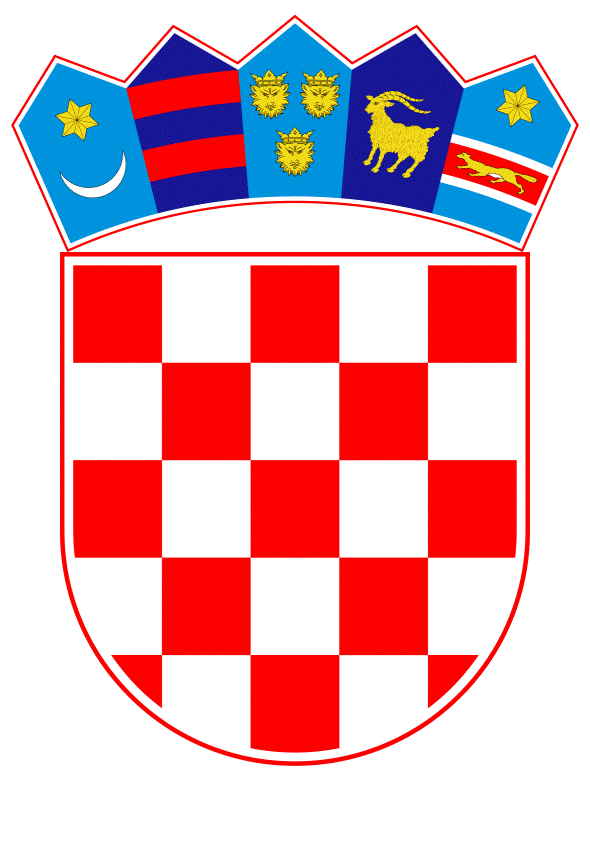 VLADA REPUBLIKE HRVATSKEZagreb, 29. listopada 2020.______________________________________________________________________________________________________________________________________________________________________________________________________________________________Na temelju članka 31. stavka 3. Zakona o Vladi Republike Hrvatske (Narodne novine, br.150/11, 119/14, 93/16 i 116/18), Vlada Republike Hrvatske je na sjednici održanoj _______________ 2020. godine donijela Z A K L J U Č A KVlada Republike Hrvatske daje suglasnost za uspostavu diplomatskih odnosa između Republike Hrvatske i Srednjoafričke Republike.Ovlašćuje se izvanredni i opunomoćeni veleposlanik – stalni predstavnik Republike Hrvatske pri Organizaciji Ujedinjenih naroda u New Yorku da uspostavi diplomatske odnose između Republike Hrvatske i Srednjoafričke Republike potpisivanjem Zajedničkog priopćenja.Klasa:Urbroj:Zagreb, _________________								PREDSJEDNIK 						                    mr. sc. Andrej PlenkovićOBRAZLOŽENJERepublika Hrvatska vodi računa o razvijanju odnosa sa svim suverenim, nezavisnim i priznatim državama što uključuje i države trećeg svijeta koje su također sastavnica u oblikovanju vanjskopolitičkih ciljeva i ostvarenju političkih, gospodarskih i sigurnosnih interesa Republike Hrvatske te njezinoj ukupnoj afirmaciji u međunarodnim odnosima.   U tom cilju, Republika Hrvatska kontinuirano pokreće inicijative za uspostavu diplomatskih odnosa s državama s kojima ti odnosi još nisu službeno uspostavljeni. Smatramo da bi uspostava diplomatskih odnosa između Republike Hrvatske i Srednjoafričke Republike doprinijela razvijanju okvira za suradnju na područjima od obostranog interesa za naše dvije države. Otvorile mogućnosti za suradnju kroz mehanizme i programe suradnje EU sa Srednjoafričkom Republikom koji doprinose stabilizacije sigurnosne i političke situacije nakon potpisivanja mirovnog sporazuma i završetka građanskog rata 2019. Trenutno u Srednjoafričkoj Republici djeluje EU vojna (EUTM) i civilna misiju (EUAM) u okviru zajedničke sigurnosne i obrambene politike EU. Ove misije poduzete su u cilju daljnjeg stabilizacije i mira u državi koja ima pozitivne implikacije na regionalnu sigurnost i gospodarstvo.Slijedom navedenog, predlaže se Vladi Republike Hrvatske donošenje Zaključka o davanju suglasnosti za uspostavu diplomatskih odnosa između Republike Hrvatske i Srednjoafričke Republike, kojim se ujedno ovlašćuje izvanredni i opunomoćeni veleposlanik – stalni predstavnik Republike Hrvatske pri Organizaciji Ujedinjenih naroda u New Yorku za potpisivanje Zajedničkog priopćenja. Predlagatelj:Ministarstvo vanjskih i europskih poslovaPredmet:Prijedlog zaključka o davanju suglasnosti za uspostavu diplomatskih odnosa između Republike Hrvatske i Srednjoafričke Republike 